Warme Speisen                                     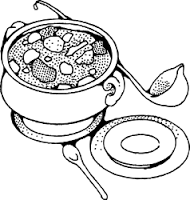 Preisliste  Cafeteria                                                 Tagesmenü  5,90€Einzelkomponenten TagesmenüSuppe1,00€Fleisch3,30€Beilage1,00€Gemüse1,00€Salat0,85€Dessert0,85€Zusätzliche WahlmöglichkeitenSchweineschnitzel paniert3,30€Frikadelle(Stück)2,40€Spaghetti Bolognese3,50€Obst(je 100g)Lt. AushangSalatbar (Rohkost)(je 100g)1,20€Wiener Würstchen1,10€Heiße Wurst2,00€